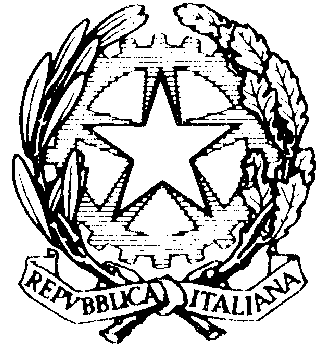 Ministero dell'Istruzione, dell'Università e della RicercaUFFICIO SCOLASTICO REGIONALE PER LA CAMPANIAIstituto Comprensivo Statale I. C. "CORTESE" CasoriaVIA BENEDETTO CROCE 80026 CASORIA (NA)Codice Fiscale: 93056830636 Codice Meccanografico: NAIC8EN005RELAZIONE AL PROGRAMMA ANNUALE 2016Dirigente Scolastico: Prof. Giuseppe EspositoDirettore dei Servizi Generali ed Amministrativi: Rag. Gennaro CerchiaLa  presente relazione in allegato allo schema di programma annuale per l’Esercizio Finanziario 2016 viene formulata tenendo conto delle seguenti disposizioni:D.I. 1° febbraio 2001,  n. 44Nota prot.n. 151 del 14 marzo 2007D.M. 21 marzo 2007, n. 21Nota prot.n. 1971 del 11 ottobre 2007Nota prot.n. 2467 del 3 dicembre 2007Il Decreto Interministeriale 44/2001, coerentemente con tutte le disposizioni relative all’autonomia delle Istituzioni scolastiche, fissa le direttive cui attenersi in materia di programma annuale.Sembra utile ricordare quelli che, almeno per chi scrive la presente relazione, sono due principi fondamentali che devono guidare la predisposizione del P.A.:“Le risorse assegnato dallo Stato, costituenti la dotazione finanziaria di Istituto sono utilizzate, senza altro vincolo di destinazione che quello prioritario per lo svolgimento delle attività di istruzione, di formazione e di orientamento proprie dell’istruzione interessata, come previste ed organizzate nel piano dell’offerta formativa (P.O.F.), nel rispetto delle competenze attribuite o delegate alle regioni e agli enti locali dalla normativa vigente” (art. 1 c. 2)“La gestione finanziaria delle istituzioni scolastiche si esprime in termini di competenza ed è improntata a criteri di efficacia, efficienza ed economicità e si conforma ai principi della trasparenza, annualità universalità, integrità, unità, veridicità” (art. 2 c. 2)Il Programma Annuale deve pertanto essere strettamente collegato con le attività di istruzione, formazione e di orientamento stabilite dal POF e, nel perseguire le finalità previste, è necessario attenersi a criteri di efficacia, efficienza ed economicità.Inoltre, la legge 27 dicembre 2006 n. 296 (LEGGE FINANZIARIA 2007) al comma 601, prevede l’istituzione, nello stato di previsione del Ministero della Pubblica Istruzione, di due fondi destinati l’uno alle “competenze dovute al personale delle istituzioni scolastiche con esclusione delle spese per stipendi al personale a tempo determinato ed indeterminato” e l’altro al “funzionamento delle istituzioni scolastiche”.Con il D.M. 21 del 1° marzo 2007, il ministro, ha stabilito che le somme iscritte nei due fondi confluiscano nella dotazione finanziaria annuale delle istituzioni scolastiche, sulla base di determinati parametri e criteri di cui alle tabelle allegate allo stesso decreto.Sedi:L’istituto scolastico è composto dalle seguenti sedi, ivi compresa la sede principale:La popolazione scolastica:Nel corrente anno scolastico 2015/2016 sono iscritti n. 1187 alunni di cui 599 femmine, distribuiti su 56 classi, così ripartite:Il personale:Oltre al Dirigente scolastico di ruolo, l’organico docente ed amministrativo dell’Istituto all’inizio dell’esercizio finanziario risulta essere costituito da 177 unità, così suddivise: PARTE PRIMA - ENTRATEIl Dirigente Scolastico procede all’esame delle singole aggregazioni di entrata così come riportate nel modello A previsto dal D.I. 44 art. 2:Per un totale entrate di € 165.032,37.ANALISI DETTAGLIATA DELLE ENTRATEAGGREGATO 01 – Avanzo di amministrazioneNell’esercizio finanziario 2015 si sono verificate economie di bilancio per una somma complessiva di € 56.078,70 di cui si è disposto il totale prelevamento. La somma si compone di € 49.138,55 senza vincolo di destinazione e di € 6.940,15 provenienti da finanziamenti finalizzati. Il saldo cassa alla fine dell’esercizio precedente ammonta ad € 62.030,24.Le voci sono state così suddivise:E l’avanzo è stato utilizzato nei seguenti progetti/attività:Per un utilizzo totale dell’avanzo di amministrazione vincolato di € 2.151,49 e non vincolato di € 39.000,00. La parte rimanente andrà a confluire nella disponibilità finanziaria da programmare (Z01).AGGREGATO 02 – Finanziamenti dallo StatoRaggruppa tutti i finanziamenti provenienti dal bilancio del Ministero, a sua volta è suddiviso in:La dotazione finanziaria spettante è stata comunicata con l’email del 15 marzo 2007 ed è stata iscritta nell’aggregato 02 - voce 01.La dotazione comprende le assegnazioni per le supplenze brevi e saltuarie (compresi ivi dovuti gli oneri e l’IRAP), le assegnazioni per gli esami di stato (€ 4.000,00 per ogni commissione prevista), i fondi per i compensi ai revisori dei conti, il fondo di Istituto, la dotazione finanziaria calcolata con i parametri di cui alla tabella allegata al D.M. 21/2007.Sono state inoltre calcolate autonomamente dall’Istituto scolastico le somme spettati per:funzioni strumentali al piano dell’offerta formativa per il personale docente;funzioni aggiuntive per la valorizzazione delle professionalità del personale amministrativo tecnico ed ausiliario;oneri per il pagamento delle ore eccedenti di insegnamento e per le attività di avviamento alla pratica sportiva;indennità di turno notturno e festivo;oneri derivanti dai contratti di fornitura del servizio di pulizia di cui alla direttiva n. 68/2005 e del pagamento dei compensi al personale ex LSU.Il totale complessivo dell’aggregato è pari ad € 90.450,99, comprensivo delle somme dovute alla realizzazione del POF.Le voci sono state così suddivise:AGGREGATO 03 – Finanziamenti dalla RegioneRaggruppa tutti i finanziamenti provenienti dal bilancio della Regione.Le voci sono state così suddivise:AGGREGATO 04 – Finanziamenti da Enti Locali o da altre IstituzioniRaggruppa tutti i finanziamenti provenienti dagli Enti Locali o da altre Istituzioni.Le voci sono state così suddivise:AGGREGATO 05 – Contributi da PrivatiRaggruppa tutti i finanziamenti provenienti da privati sia non vincolati sia con vincolo di destinazione. Queste entrate sono prevalentemente legate a contributi di laboratorio, viaggi d’istruzione e visite guidate.Le voci sono state così suddivise:AGGREGATO 06 – Proventi da gestioni economicheRaggruppa tutti i finanziamenti relativamente alle gestioni economiche.Le voci sono state così suddivise:AGGREGATO 07 – Altre entrateRaggruppa tutti i finanziamenti relativi ad altre entrate, quali gli interessi bancari/postali e rendite da beni immobili, rimborsi e recuperi.Le voci sono state così suddivise:PARTE SECONDA - USCITELe spese sono raggruppate in quattro diverse aggregazioni:ATTIVITA’: processi che la scuola attua per garantire le finalità istituzionali; tale aggregazione è suddivisa in cinque voci di spesa:A01 funzionamento amministrativo generale;A02 funzionamento didattico generale;A03 spese di personale;A04 spese di investimento;A05 manutenzione degli edifici;PROGETTI: processi che vanno a connotare, approfondire, arricchire la vita della scuola;GESTIONI ECONOMICHE, ove presenti;FONDO DI RISERVA.Riportiamo in dettaglio le spese per ogni singolo progetto/attività:Per un totale spese di € 151.105,16.Totale a pareggio € 165.032,37.ANALISI DETTAGLIATA DELLE USCITEFunzionamento amministrativo generaleFunzionamento didattico generaleSpese di personaleSpese d'investimentoManutenzione edificiDotazione Tecnologiche e laboratori multimedialiFESR-REALI9ZZAZIONE/AMPIAMENTOPer una disamina analitica si rimanda alle schede di progetto presentate dai docenti (mod. POF) che illustrano compiutamente obiettivi da realizzare, tempi e risorse umane e materiali utilizzate.Per quanto riguarda l’aspetto contabile, si rinvia alle schede illustrative finanziarie (modello B) allegate al programma annuale stesso.Il fondo di riserva è stato determinato tenendo conto del limite massimo (5%) previsto dall’art. 4 comma 1 del D.I. 1° febbraio 2001 n. 44, ed è pari al 1,11% dell’importo della dotazione ordinaria iscritta nell’aggregato 02 voce 01 delle entrate del presente programma annuale. Tali risorse saranno impegnate esclusivamente per aumentare gli stanziamenti la cui entità si dimostri insufficiente e nel limite del 10% dell’ammontare complessivo del progetto/attività come previsto dall’art. 7 comma 3 del D.I. 44/2001.La voce “Z” rappresenta la differenza fra il totale delle entrate e quello delle uscite; vi confluiscono, pertanto, le voci di finanziamento che, allo stato attuale, non risultano essere indirizzate verso alcuna attività o progetto, così distinte:Si ricorda da togliere da detta tabella l’importo del fondo di riserva pari ad € 1.000,00 dalla dotazione ordinaria.	IL DIRIGENTE SCOLASTICO	Prof. Giuseppe EspositoC.M.ComuneIndirizzoAlunniNAAA8EN001CASORIAVIA ADA NEGRI P.CO DEI PININAAA8EN012CASORIAVia Ada Negri77NAEE8EN017CASORIAVia Ada Negri60NAEE8EN028CASORIAVIA BENEDETTO CROCE242NAIC8EN005CASORIAVIA BENEDETTO CROCENAMM24300NCASORIAVia B. Croce, 38NAMM24300NNAPOLIVIA BELLININAMM24300NCASORIAVIA BELLININAMM8EN016CASORIAVIA BENEDETTO CROCE, 38491NAMM8EN016CASORIAVIA BELLINI317C.M.ClasseAlunniNAAA8EN0121A COMUNE14NAAA8EN0121B COMUNE15NAAA8EN0121C COMUNE16NAAA8EN0121D COMUNE15NAAA8EN0121E COMUNE17NAEE8EN0171A COMUNE17NAEE8EN0172A COMUNE12NAEE8EN0173A COMUNE10NAEE8EN0174A COMUNE11NAEE8EN0175A COMUNE10NAEE8EN0281A COMUNE23NAEE8EN0281B COMUNE21NAEE8EN0282A COMUNE18NAEE8EN0282B COMUNE18NAEE8EN0283A COMUNE19NAEE8EN0283B COMUNE18NAEE8EN0283C COMUNE20NAEE8EN0284A COMUNE25NAEE8EN0284B COMUNE24NAEE8EN0285A COMUNE19NAEE8EN0285B COMUNE19NAEE8EN0285C COMUNE18NAMM8EN0161A NORMALE23NAMM8EN0161B NORMALE26NAMM8EN0161C NORMALE25NAMM8EN0161D NORMALE22NAMM8EN0161E NORMALE28NAMM8EN0161F NORMALE27NAMM8EN0161G NORMALE28NAMM8EN0161H NORMALE27NAMM8EN0161I NORMALE26NAMM8EN0161L NORMALE27NAMM8EN0161M NORMALE24NAMM8EN0162A NORMALE20NAMM8EN0162B NORMALE19NAMM8EN0162C NORMALE21NAMM8EN0162D NORMALE19NAMM8EN0162E NORMALE22NAMM8EN0162F NORMALE24NAMM8EN0162G NORMALE26NAMM8EN0162H NORMALE26NAMM8EN0162I NORMALE24NAMM8EN0162L NORMALE23NAMM8EN0162M NORMALE19NAMM8EN0162N NORMALE24NAMM8EN0163A NORMALE18NAMM8EN0163B NORMALE21NAMM8EN0163C NORMALE22NAMM8EN0163D NORMALE20NAMM8EN0163E NORMALE28NAMM8EN0163F NORMALE27NAMM8EN0163G NORMALE27NAMM8EN0163H NORMALE26NAMM8EN0163I NORMALE26NAMM8EN0163L NORMALE25NAMM8EN0163M NORMALE18Scuola ServizioTipo nominaQualificaUnitàNAAA8EN012 RuoloDoc. Scuola Infanzia Elementare Educativo ed Equip. (ex. Liv. 6)9NAAA8EN012 Serv. fino termine att.ta' didatt.Doc. Scuola Infanzia Elementare Educativo ed Equip. (ex. Liv. 6)2NAAA8EN012 Supplenza breveDoc. Scuola Infanzia Elementare Educativo ed Equip. (ex. Liv. 6)2NAEE8EN017 Incarico di religioneDoc. Scuola Infanzia Elementare Educativo ed Equip. (ex. Liv. 6)1NAEE8EN017 RuoloDoc. Scuola Infanzia Elementare Educativo ed Equip. (ex. Liv. 6)15NAEE8EN017 Serv. fino termine att.ta' didatt.Doc. Scuola Infanzia Elementare Educativo ed Equip. (ex. Liv. 6)2NAEE8EN028 RuoloDoc. Scuola Infanzia Elementare Educativo ed Equip. (ex. Liv. 6)15NAEE8EN028 Serv. fino termine att.ta' didatt.Doc. Scuola Infanzia Elementare Educativo ed Equip. (ex. Liv. 6)2NAEE8EN028 Sostituzione personale in maternitàDoc. Scuola Infanzia Elementare Educativo ed Equip. (ex. Liv. 6)1NAIC8EN005 RuoloAssistente Amministrativo ed Equiparati (ex. Liv. 4)7NAIC8EN005 RuoloCollaboratore Scolastico dei servizi (ex. Liv. 3)8NAIC8EN005 RuoloCollaboratore Scolastico ed Equiparati (ex. Liv. 3)4NAIC8EN005 RuoloDirettivo ed Equiparati (ex. Liv. 9)1NAIC8EN005 RuoloDirettore Servizi Generali Amministrativi (DSGA)1NAIC8EN005 Serv. fino termine att.ta' didatt.Collaboratore Scolastico ed Equiparati (ex. Liv. 3)2NAMM8EN016 Incarico di religioneDoc. Scuola Media ed Equiparati (ex. Liv. 7)1NAMM8EN016 Incarico di religioneNessuna0NAMM8EN016 RuoloDoc. Scuola Infanzia Elementare Educativo ed Equip. (ex. Liv. 6)3NAMM8EN016 RuoloDoc. Scuola Media ed Equiparati (ex. Liv. 7)76NAMM8EN016 Serv. annuale dopo l'1/9Doc. Scuola Media ed Equiparati (ex. Liv. 7)2NAMM8EN016 Serv. fino termine att.ta' didatt.Doc. Scuola Media ed Equiparati (ex. Liv. 7)11NAMM8EN016 Sostituzione personale in maternitàDoc. Scuola Media ed Equiparati (ex. Liv. 7)1NAMM8EN016 Supplenza breveDoc. Scuola Media ed Equiparati (ex. Liv. 7)2Aggr.VoceDescrizioneImporto01Avanzo di amministrazione presunto56.078,7001Non vincolato49.138,5502Vincolato6.940,1502Finanziamenti dello Stato90.450,9901Dotazione ordinaria90.450,9902Dotazione perequativa03Altri finanziamenti non vincolati04Altri finanziamenti vincolati05Fondo Aree Sottoutilizzate FAS03Finanziamenti dalla Regione01Dotazione ordinaria02Dotazione perequativa03Altri finanziamenti non vincolati04Altri finanziamenti vincolati04Finanziamenti da Enti locali o da altre istituz.18.500,0001Unione Europea18.500,0002Provincia non vincolati03Provincia vincolati04Comune non vincolati05Comune vincolati06Altre istituzioni05Contributi da Privati01Famiglie non vincolati02Famiglie vincolati03Altri non vincolati04Altri vincolati06Proventi da gestioni economiche01Azienda agraria02Azienda speciale03Attività per conto terzi04Attività convittuale07Altre Entrate2,6801Interessi2,6802Rendite03Alienazione di beni04Diverse08Mutui01Mutui02Anticipazioni01Avanzo di amministrazione56.078,7001Non vincolato49.138,5502Vincolato6.940,15ContoImporto in €Descrizione1.2.11.424,61  Avanzo Aggiornamento Docenti ed ata 440/971.2.2600,00Avanzo finanziamento Sicurezza 6261.2.3776,93Avanzo Visite Fiscali1.2.41.987,12 Avanzo Formazione Docenti ede Ata1.2.51.195,66 Avanzo Dematerializzazione1.2.6955,83 Avanzo Alunni HCodiceProgetto/AttivitàImporto VincolatoImporto Non VincolatoA01Funzionamento amministrativo generale1.195,6614.050,00A02Funzionamento didattico generale955,8318.450,00A03Spese di personale0,002.000,00A04Spese d'investimento0,004.500,00A05Manutenzione edifici0,000,0002Finanziamenti dallo stato90.450,9901Dotazione ordinariacomprende i finanziamenti provenienti dal Ministero o dagli Uffici Scolastici Regionali e Provinciali ai sensi del disposto della nota 151/2007.90.450,9902Dotazione perequativacomprende i finanziamenti provenienti dagli Uffici Scolastici Regionali del Ministero, teso a finanziare particolari ulteriori o specifiche esigenze della scuola.0,0003Altri finanziamenti non vincolaticomprende tutti i finanziamenti provenienti dal Ministero che non hanno in ogni modo un vincolo di destinazione ed utilizzazione.0,0004Altri finanziamenti vincolatiaffluiscono a questa voce solo le risorse con vincolo di destinazione, sempre espressamente indicato dall’USR da cui proviene il finanziamento0,0005Fondo Aree Sottoutilizzate FASComprende i finanziamenti provenienti dal Ministero che hanno in ogni modo una finalizzazione vincolata. Tra di questi sono la quota nazionale / (25%) dei progetti cofinanziati dal F.T.S. dell’Unione Europea (Socrates, Leonardo, ecc.).0,00ContoImporto in €Descrizione2.1.116.539,66dotazione ordinaria 20162.1.273.911,33Finanziamento ex LSU 201603Finanziamenti dalla Regione0,0001Dotazione ordinariaconfluiscono in questa voce i contributi della Regione per il funzionamento didattico e amministrativo0,0002Dotazione perequativa0,0003Altri finanziamenti non vincolati0,0004Altri finanziamenti vincolati0,00ContoImporto in €Descrizione04Finanziamenti da Enti Locali o da Altre Istituzioni18.500,0001Unione Europea18.500,0002Provincia non vincolati0,0003Provincia vincolati0,0004Comune non vincolati0,0005Comune vincolati0,0006Altre istituzioni0,00ContoImporto in €Descrizione05Contributi da Privati0,0001Famiglie non vincolati0,0002Famiglie vincolati0,0003Altri non vincolati0,0004Altri vincolati0,00ContoImporto in €Descrizione06Proventi da gestione economiche0,0001Azienda agraria0,0002Azienda speciale0,0003Attività per conto terzi0,0004Attività convittuale0,00ContoImporto in €Descrizione07Altre Entrate2,6801Interessi2,6802Rendite0,0003Alienazione di beni0,0004Diverse0,00Aggr.VoceDescrizioneImportoAAttivitàA01Funzionamento amministrativo generale105.699,33A02Funzionamento didattico generale19.405,83A03Spese di personale2.000,00A04Spese d'investimento4.500,00A05Manutenzione edifici0,00PProgettiP115FESR-REALIZZAZIONE/AMPIAMENTO RETE LANWLAN 1-9035 18.500,00RFondo di riservaR98Fondo di riserva1.000,00Z01Disponibilità finanziaria da programmare13.927,21AA01Funzionamento amministrativo generale105.699,33EntrateEntrateEntrateSpeseSpeseSpeseAggr.DescrizioneImportoTipoDescrizioneImporto01Avanzo di amministrazione presunto15.245,6602Beni di consumo11.938,0002Finanziamenti dello Stato90.450,9903Acquisto di servizi ed utilizzo di beni di terzi72.283,0807Altre Entrate2,6804Altre spese16.978,2506Beni d'investimento1.000,0007Oneri finanziari3.500,00AA02Funzionamento didattico generale19.405,83EntrateEntrateEntrateSpeseSpeseSpeseAggr.DescrizioneImportoTipoDescrizioneImporto01Avanzo di amministrazione presunto19.405,8302Beni di consumo14.905,8303Acquisto di servizi ed utilizzo di beni di terzi2.000,0004Altre spese2.500,00AA03Spese di personale2.000,00EntrateEntrateEntrateSpeseSpeseSpeseAggr.DescrizioneImportoTipoDescrizioneImporto01Avanzo di amministrazione presunto2.000,0001Personale2.000,00AA04Spese d'investimento4.500,00EntrateEntrateEntrateSpeseSpeseSpeseAggr.DescrizioneImportoTipoDescrizioneImporto01Avanzo di amministrazione presunto4.500,0006Beni d'investimento4.500,00AA05Manutenzione edifici0,00EntrateEntrateEntrateSpeseSpeseSpeseAggr.DescrizioneImportoTipoDescrizioneImportoPP115FESR-REALIZZAZIONE/AMPIAMENTO RETE LANWLAN 1-9035 18.500,00EntrateEntrateEntrateSpeseSpeseSpeseAggr.DescrizioneImportoTipoDescrizioneImporto04Finanziamenti da Enti locali o da altre istituz.18.500,0001Personale555,0003Acquisto di servizi ed utilizzo di beni di terzi740,0004Altre spese370,0006Beni d'investimento16.835,00RR98Fondo di Riserva1.000,00ZZ01Disponibilità finanziarie da programmare13.927,21ContoImporto in €Descrizione1.1.010.138,55Non vincolato1.2.04.788,66Vincolato